There are many organisations offering help at this time.You can find more information atMental Health Helplineshttps://www.nhs.uk/conditions/stress-anxiety-depression/mental-health-helplines/This leaflet is put together by the church community of Drylaw Parish Church. For further support please phone07935 723 968 to speak to our ministerRev. Jenny WilliamsIt is also possible to use Skype, Facetime, or ZoomWishing you all peace and hope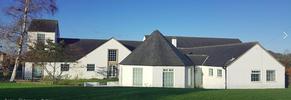  			Drylaw Parish ChurchGroathill Road North   Edinburgh  EH4 2RGScottish Charity No. SC005744drylawparishchurch@btinternet.comFacebook and Web-siteSunday Services on-line every Sunday at 10.30am using WebexSee website for joining details or email aboveMENTAL HEALTH MATTERSIn these days many of us are feeling isolated and lonelyTAKE CAREis something we often say to others and right now it is something we need also to say to ourselvesDifferent things help different people.Have a look at the list inside and see what helps you or what you might tryPhoning someone each day, maybe different people on different days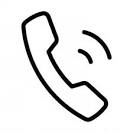 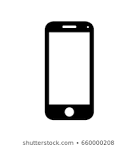 Sitting outside or at an open window or door, looking at growing nature you can see, listening to the birds, looking at the sky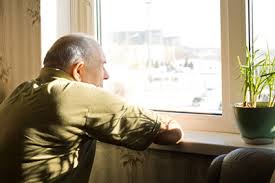 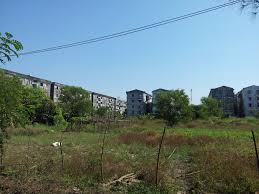 Creating a routine - getting up, getting dressed for the day; having your meals at the same time, going to bed at the same time, having a walk. The rhythm of a routine helps to create a feeling of safety and something you can rely on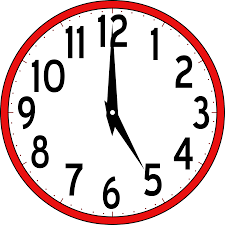 Limit the amount of time listening to the news and social media, restrict to once or twice a daySpend several minutes each day feeling grateful for all the people helping in the hospitals, in the supermarkets, driving the buses.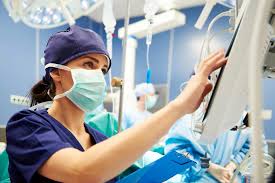 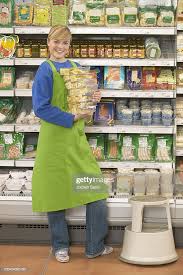 Putting on music and dancing either literally or in your imagination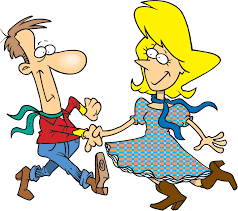 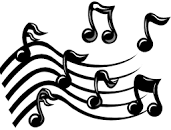 If you want to be more energetic, 10 minutes workouts available at  https://www.nhs.uk/oneyou/for-your-body/move-more/home-workout-videos/Doing jigsaws, word-searches, crosswords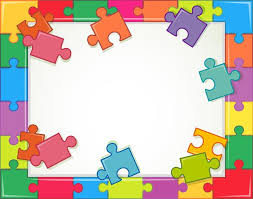 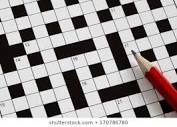 Remembering good times, people you have loved, jobs you enjoyed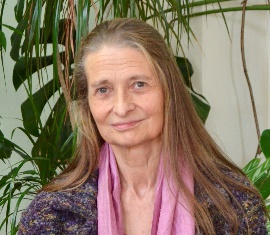 It is usually good to talk, to name the things that are bothering us and know that we are listened to and heard  - in a way that helps us find our own steps to help ourselves, most especially in this strange situation in which we all find ourselves. 